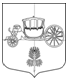 ВНУТРИГОРОДСКОЕ МУНИЦИПАЛЬНОЕ ОБРАЗОВАНИЕ ГОРОДА ФЕДЕРАЛЬНОГО ЗНАЧЕНИЯ САНКТ-ПЕТЕРБУРГА МУНИЦИПАЛЬНЫЙ ОКРУГ СОСНОВАЯ ПОЛЯНАМЕСТНАЯ АДМИНИСТРАЦИЯПРОТОКОЛ №2заседания комиссии по противодействию коррупции в Местной администрации МО Сосновая ПолянаПрисутствовали:ПОВЕСТКА ДНЯ:Рассмотрение предложения прокуратуры Красносельского района Санкт-Петербурга от 22.02.2024 № 04-27/2024 о внесении изменений в нормативные правовые акты регламентирующие вопросы работы комиссии по соблюдению требований к служебному поведению в Местной администрации внутригородского муниципального образования города федерального значения Санкт-Петербурга муниципальный округ Сосновая Поляна (далее – Местная администрация), СЛУШАЛИ:Бабаева М.З. – В целях реализации Федерального закона от 10.07.2026 № 286-ФЗ «О внесении изменений в отдельные законодательные акты Российской Федерации» Указом Президента Российской Федерации от 25.01.2024 № 71 «О внесении изменений в некоторые акты Президента Российской Федерации» скорректированы отдельные нормы Положения о комиссиях по соблюдению требований 
к служебному поведению федеральных государственных служащих и урегулированию конфликта интересов, утвержденного Указом Президента Российской Федерации от 01.07.2010 № 821 «О комиссиях по соблюдению требований к служебному поведению федеральных государственных служащих 
и урегулированию конфликта интересов» (далее - Указ).Учитывая, что пп «б» пункта 8 Указа органам местного самоуправления рекомендовано руководствоваться данным Указом при разработке положений о комиссиях по соблюдению требований 
к служебному поведению муниципальных служащих и урегулированию конфликта интересов,РЕШИЛИ: Направить предложение о включении в план нормотворчества Муниципального Совета рассмотрение Положения «О комиссии по соблюдению требований к служебному поведению муниципальных служащих и урегулированию конфликта интересов» утвержденного Решением Муниципального Совета от 15.02.2016 № 31 «Об утверждении Положения «О комиссии по соблюдению требований к служебному поведению муниципальных служащих и урегулированию конфликта интересов».Ответственные: главный специалист-юрисконсульт общего отдела Манякина А.О.Срок исполнения: 13.03.2024С настоящим Протоколом ознакомлены и согласны: г. Санкт-Петербургул. Пограничника Гарькавого, д.22/312.03.202410.00Председатель комиссии:Глава Местной администрации Бабаев М.З.Члены комиссии:Заместитель главы Местной администрации Мурова С.В.Руководитель отдела опеки и попечительства Никифорова М.Г.Главный специалист-юрисконсульт общего отдела Манякина А.О.Секретарь комиссии:Главный специалист-юрисконсульт отдела закупок 
и юридического сопровождения Абрамчук Д.А.ПриглашенныеСтарший помощник прокурора Красносельского района Ухова И.В.ПриглашенныеГлавный специалист общего отдела Михалев З.М.Председатель:Глава Местной 
администрации Бабаев М.З.Члены:Секретарь:Заместитель главы Местной администрации Мурова С.В.подписьЧлены:Секретарь:Руководитель отдела опеки и попечительства Никифорова М.Г.подписьЧлены:Секретарь:Главный специалист-юрисконсульт общего отдела Манякина А.О.подписьЧлены:Секретарь:Главный специалист-юрисконсульт отдела закупок 
и юридического сопровождения Абрамчук Д.А.подписьЧлены:Секретарь:подписьПриглашенные:Старший помощник прокурора 
Красносельского района Ухова И.В.Главный специалист общего отдела Михалев З.М.подписьподпись